MUNICIPIO DE CARATINGA/MG - Extrato das Atas de Registro de Preços  n° 33/2023, 34/2023 – Pregão Presencial Registro de Preço 92/2022. Objeto: aquisição de pneus e acessórios para atender as necessidades de manutenção dos veículos da frota municipal. Vencedores com menor preço: SOMAR LICITAÇÕES LTDA, inscrito no CNPJ nº 10.458.066/0001-83 – Valor Global de R$ 20.454,00 (Vinte Mil Quatrocentos e Cinquenta e Quatro Reais); SS COMÉRCIO & SERVIÇOS EIRELI - ME, inscrita no CNPJ: 30.572.964/0001-75 – Valor Global de R$ 172.173,00 (Cento e Setenta e Dois Mil Cento e Setenta e Três Reais). Prazo até 25 de Outubro de 2023. Caratinga/MG  01 de Março de 2023. Carlos Alberto Bastos – Secretário de Obras e Defesa Social.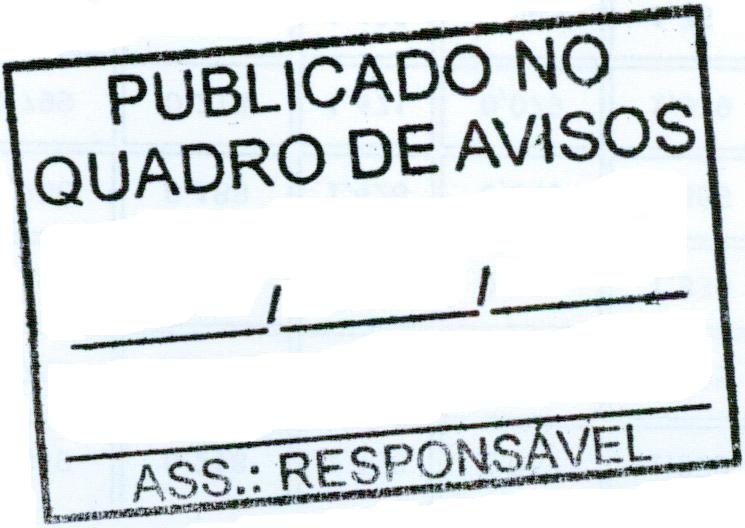 